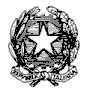 ISTITUTO COMPRENSIVO SAMUGHEOScuola dell’Infanzia, Primaria, Secondaria I gradoPRESENTAZIONE CANDIDATURE FUNZIONI STRUMENTALI A.S. 2018/2019Il/la sottoscritta/a……………………………………………………………………………………………………….docente presso la scuola……………………………………………di………………………………………. PRESENTAla propria candidatura per la seguente funzione strumentale (mettere una croce nella riga corrispondente):Dichiarazioni personali a sostegno della propria candidatura:………………………………………………………………………………………………………………………………………………………………………………………………………………………………………………………………………………………………………………………………………………………………………………………………………………………………………………………………………………………………………………………………………………………………………………………………………………………………………………………………………………………………………………………………………………………………………………………………………………………………………………………………………………………………………………………………………………Data …………………………Firma__________________________________Via B. Sassari, 55   09086  SAMUGHEO – Tel. 0783/64076 – Fax 0783/631100- C.F. 80030280954e-mail: oric803004@istruzione.it – oric803004@pec.istruzione.it   Sito  www.comprensivosamugheo.gov.itArea 1Coordinamento e valutazione delle attività del PTOF, coordinamento commissione PTOF, Regolamento di istituto e Patto Educativo di Corresponsabilità.Area 2Gestione del piano di formazione e aggiornamento, coordinamento delle nuove tecnologie.Area 3Coordinamento e organizzazione delle attività di continuità, orientamento per gli alunni, coordinamento Commissione Continuità.Area 4Coordinamento integrazione degli alunni in situazione di handicap, con BES e DSA, continuità, rapporti con la famiglie, rapporti con le ASL, coordinamento gruppo GLI. Formazione e aggiornamento.Area 5Valutazione degli apprendimenti, autovalutazione di Istituto, INVALSI, coordinamento gruppo di lavoro per la valutazione..